Harry Earl ClarkAugust 16, 1914 – June 4, 1970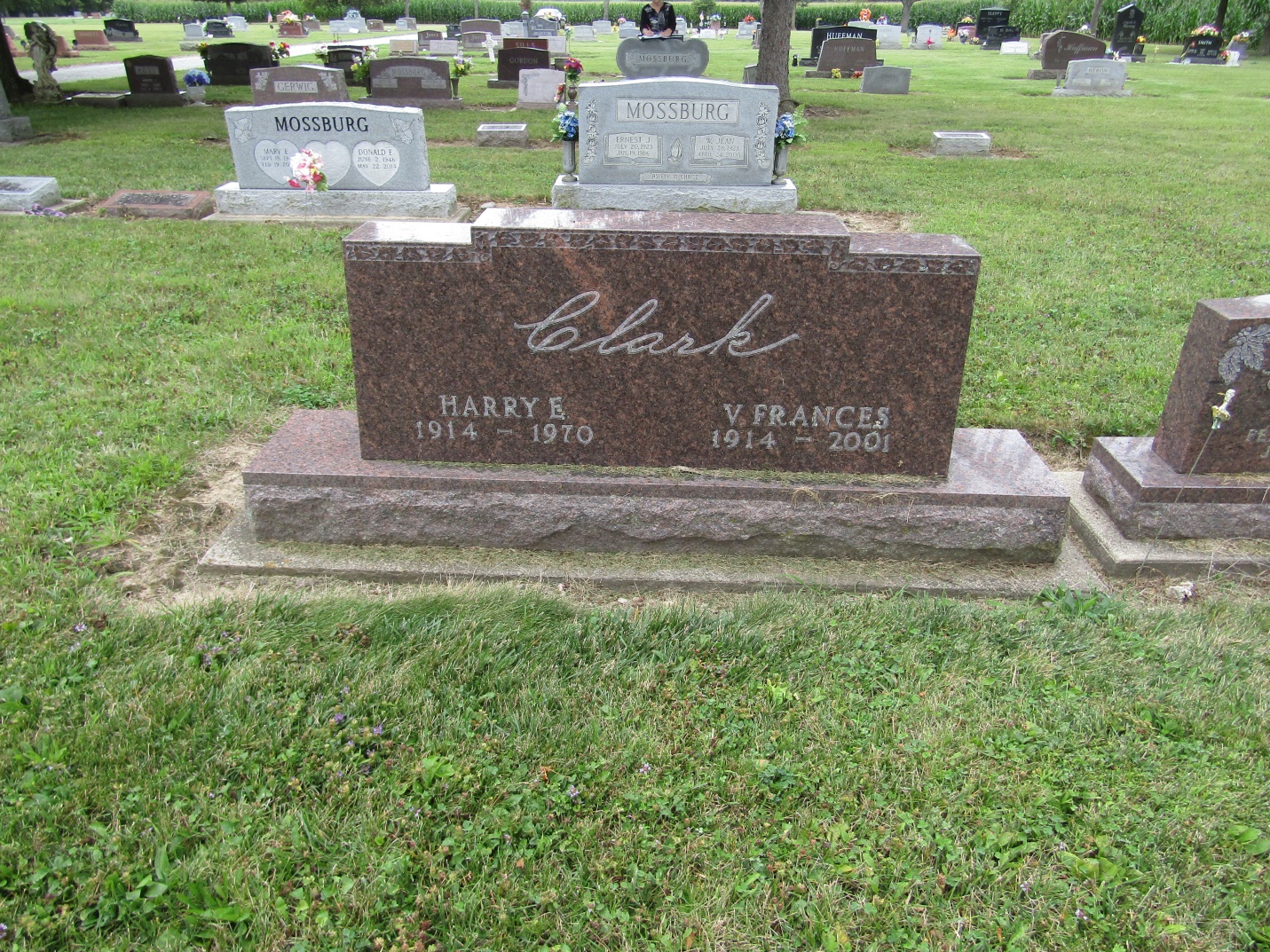 Harry Clark, 55, Has Fatal Attack

   Harry E. Clark, 55, died suddenly of a heart attack at 11 p.m. Thursday at his home two miles west of Liberty Center. He had been active in farming and had suffered a previous attack about 10 years ago. Born Aug. 16, 1914 in Liberty Twp., he was a son of Lester E. and Myrtle Shadle Clark. His marriage to Frances Mendenhall, who survives, took place in Brown County on May 7, 1939.He was a member of the Liberty Center Baptist Church.
   Surviving, in addition to the wife, are a son, Barry of Liberty Center Route 1; a brother, Homer S. of Bluffton Route 4; four sisters, Mrs. Lewis (Ruth) Valentine of Fort Wayne, Mrs. Lester (Aubry) Beavans of Poneto Route 1, Mrs. Ray (Helen) Kirkwood and Miss Ethel Clark, both of Bluffton, and one grandchild. 
   Friends may call after 7 p.m. today at the H. Brown and Son Funeral Home in Warren, where services will be held at 10:30 a.m. Sunday in charge of Rev. Myron Hinton. Burial will be in the Mossburg Cemetery.Bluffton News Banner, Wells County, IndianaFriday, June 5, 1970